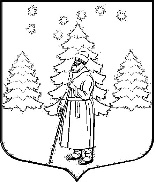 АДМИНИСТРАЦИЯСУСАНИНСКОГО СЕЛЬСКОГО ПОСЕЛЕНИЯГАТЧИНСКОГО МУНИЦИПАЛЬНОГО РАЙОНАЛЕНИНГРАДСКОЙ ОБЛАСТИП О С Т А Н О В Л Е Н И Е10.01.2022	                                                                                                         №02 В соответствии с Распоряжением Правительства Ленинградской области от 11 декабря 2007 года № 536-р «О полномочиях при определении средней рыночной стоимости одного квадратного метра общей площади жилья по муниципальным образованиям Ленинградской области для расчета субсидий, предоставляемых за счет средств областного бюджета Ленинградской области на строительство (приобретение) жилья», Приказом Министерства строительства и жилищно-коммунального хозяйства Российской Федерации «О нормативе стоимости одного квадратного метра общей площади жилого помещения по Российской Федерации на первое полугодие 2022 года и показателях средней рыночной стоимости одного квадратного метра общей площади жилого помещения по субъектам Российской Федерации на 1 квартал 2022 года», методическими рекомендациями по расчету стоимости одного квадратного метра общей площади жилья в сельской местности Ленинградской области в рамках реализации мероприятий государственной программы Российской Федерации «Комплексное развитие сельских территорий» и государственной программы Ленинградской области «Комплексное развитие сельских территорий Ленинградской области», утвержденным Распоряжением Комитета по строительству Ленинградской области от 13.03.2020 года № 79, руководствуясь Уставом муниципального образование «Сусанинское сельское поселение» Гатчинского сельского поселения, администрация Сусанинского  сельского поселенияПОСТАНОВЛЯЕТ:Утвердить норматив стоимости одного квадратного метра общей площади жилья по Сусанинскому сельскому поселению Гатчинского муниципального района Ленинградской области в рамках реализации мероприятий государственной программы Российской Федерации «Комплексное развитие сельских территорий» и государственной программы Ленинградской области «Комплексное развитие сельских территорий Ленинградской области» на 2022 год в размере 59 946,00 (Пятьдесят девять тысяч девятьсот сорок шесть) рублей 00 копеек Приложения № 1.2. Настоящее Постановление вступает в силу с момента подписания  и       подлежит официальному опубликованию в сетевом издании «Гатчинская правда.ру». Глава администрации Сусанинского сельского поселения                                            К.С. МоринИсп. Овакимян Первана Мубариз кызыТел. 54-546Приложение к постановлению администрации Сусанинского сельского поселения Гатчинского муниципального района Ленинградской  области от 10.01.2022 №02РАСЧЕТпо определению стоимости одного квадратного метра общей площади жилья по Сусанинскому сельскому поселению Гатчинского муниципального района в рамках реализации федеральной целевой программы «Устойчивое развитие сельских территорий» подпрограммы «Обеспечение условий развития агропромышленного комплекса» государственной программы развития сельского хозяйства и регулирования рынков сельскохозяйственной продукции, сырья и продовольствия на 2022 годРасчет произведен на основании данных МО Пудостьское сельское поселение Гатчинского муниципального районаЛенинградской областиСобраны сведения:∑ ФСТЖмо = 3 450000,00 рублей (договор купли-продажи квартиры натерритории Пудостьского сельского поселения);G = l;Пл = 58,3 кв.м.;И = 101,3ФСТЖ = ∑ ФСТЖмо / GФСТЖ = 3 450 000,00 / 1 = 3 450 000,00 руб.ФСТ кв.м. = ФСТЖ / Пл х ИФСТ кв.м. = 3 450 000,00 / 58,3 х 101,3 = 59 946,00 руб.Об   утверждении   норматива  стоимости одного  квадратного  метра общей площади  жилья  по Сусанинскому сельскому поселению Гатчинского  муниципального  района  на  2022 года. 